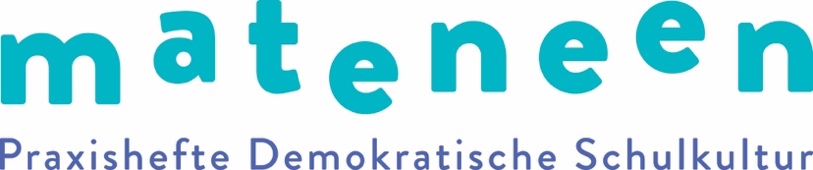 Open Space zur demokratischen SchulentwicklungDOKUMENTATIONSBOGENVORHABEN:WAS WAR IN DER ARBEITSGRUPPE?
Bitte kurz, einfach, klar und knackig formulieren und deutlich schreiben, damit alle profitieren.EINBERUFEN HAT:TEILGENOMMEN HABEN:DOKUMENTATION DER 
WEITEREN HANDLUNGSPLANUNGVORHABEN:ALLE, DIE MITMACHEN:UNSERE NÄCHSTEN SCHRITTE:1. 2.3.NÄCHSTE(R) TERMIN(E) / WANN & WO?ANSPRECHPARTNER/IN: